Бланк №12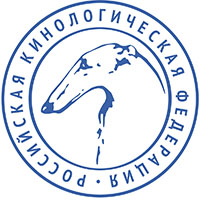 РОССИЙСКАЯ КИНОЛОГИЧЕСКАЯ ФЕДЕРАЦИЯ127106 Москва, а/я 28. РКФ;    www.rkf.org.ru;    rkf@rkf.org.ru;Город _______________________________________                                     «_______» ____________________________ 202      г.Гражданин (ка) Ф.И.О. __________________________________________________________________________________________ Именуемый далее Арендодатель
и гражданин (ка) Ф.И.О. ________________________________________________________________________________________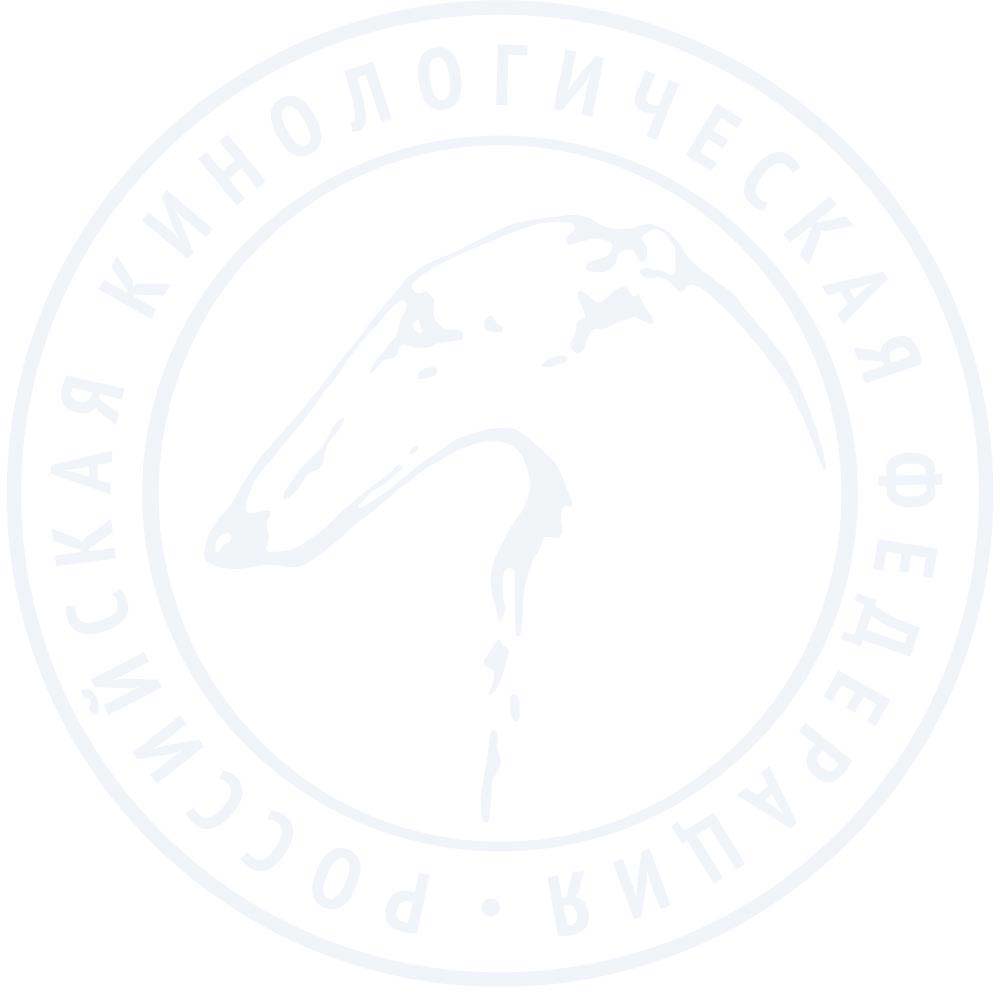 именуемый далее Арендатор, заключили настоящий договор о следующем:1. В соответствии со ст. 606 ГК РФ Арендодатель предоставляет Арендатору собаку Во временное владение и пользование сроком до «_______» ____________________________ 202      г.3. Потомки, полученные от вышеуказанной собаки, будут иметь название питомника ______________________________________________________________________________________________________________________код клейма __________ принадлежащие Ф.И.О. ________________________________________________________________5. Настоящий договор не подлежит (подлежит) нотариальному удостоверению и не подлежит государственной регистрации, вступает в силу и становится обязательным для сторон с момента его подписания.6. Во всем, что стороны не урегулировали настоящим договором, их отношения будут определяться ГК РФ и Федеральными законами Российской Федерации. Все споры, возникающие по настоящему договору, разрешаются по согласованию сторон, а при невозможности этого- в установленном судебном порядке.7. Договор составлен в трех экземплярах - по одному для каждой из сторон и один экземпляр в РКФ.8. Адреса и реквизиты сторон: 	М.П. КОСОГЛАСИЕ НА ОБРАБОТКУ ПЕРСОНАЛЬНЫХ ДАННЫХЯ, АРЕНДОДАТЕЛЬ, 											__,(Ф.И.О.)и я, АРЕНДАТОР, 											__,                                                                                                      (Ф.И.О.)даем свое согласие на обработку в Союзе общественных кинологических организаций – Российская кинологическая федерация (ОГРН: 1037700259046) персональных данных, относящихся исключительно к перечисленным ниже категориям персональных данных: фамилия, имя, отчество; адрес местожительства; номер мобильного телефона; адрес электронной почты.Мы даем согласие на использование персональных данных исключительно в целях ведения Всероссийской Единой Родословной Книги РКФ (далее – ВЕРК РКФ), оформления родословных единого образца РКФ / выписок из ВЕРК РКФ – свидетельств о происхождении (далее – родословная РКФ), выписок из ВЕРК РКФ – свидетельств о регистрации (далее – свидетельство о регистрации РКФ); чемпионских и иных сертификатов РКФ; ведения баз данных РКФ; а также содействия развитию отечественной кинологии и кинологии в целом, популяризации и культивирования ответственного отношения к собакам, осуществления и содействия научной, нормативной, практической организации племенного собаководства и иным видам деятельности в сфере кинологии, включая участие в зоотехнических и иных кинологических мероприятиях, представление интересов кинологической общественности на международном уровне, в том числе в отношениях с Международной кинологической федерацией – Federation Cynologique Internationale (FCI).Настоящее согласие предоставляется на осуществление в отношении персональных данных действий, которые необходимы для достижения указанных выше целей, включая (без ограничения) сбор, систематизацию, накопление, хранение, уточнение (обновление, изменение), использование, передачу третьим лицам для осуществления действий по ведению ВЕРК РКФ, оформлению родословных РКФ, свидетельств о регистрации РКФ, чемпионских и иных сертификатов РКФ; ведения баз данных РКФ; обезличивание, блокирование, трансграничную передачу персональных данных, а также осуществление любых иных действий, предусмотренных действующим законодательством Российской Федерации, а также публикацию на сайте и иных Интернет-ресурсах Союза общественных кинологических организаций – Российская кинологическая федерация, Международной кинологической федерации – Federation Cynologique Internationale (FCI).Мы проинформирован (а), что Союз общественных кинологических организаций – Российская кинологическая федерация гарантирует обработку персональных данных в соответствии с действующим законодательством Российской Федерации как не автоматизированным, так и автоматизированным способами.Данное согласие действует до достижения целей обработки персональных данных или в течение срока хранения информации.Данное согласие может быть отозвано в любой момент по письменному заявлению.  Я, АРЕНДОДАТЕЛЬ, подтверждаю, что, давая такое согласие, я действую по собственной воле и в своих интересах.«_____» _____________________ 202     г.	 			 ( 				 _____________)Подпись			        Расшифровка подписиЯ, АРЕНДАТОР, подтверждаю, что, давая такое согласие, я действую по собственной воле и в своих интересах. «_____» _____________________ 202     г.	 			 ( 				 _____________)Подпись			        Расшифровка подписиДОГОВОР АРЕНДЫ СОБАКИ ДЛЯ ПЛЕМЕННОГО ИСПОЛЬЗОВАНИЯПОРОДАПОРОДАПОРОДАПОРОДАКЛИЧКАКЛИЧКАКЛИЧКАКЛИЧКАДАТА РОЖДЕНИЯКЛЕЙМО / MICROCHIPОКРАСПОЛСВИДЕТЕЛЬСТВО О ПРОИСХОЖДЕНИИ № СВИДЕТЕЛЬСТВО О ПРОИСХОЖДЕНИИ № СВИДЕТЕЛЬСТВО О ПРОИСХОЖДЕНИИ № СВИДЕТЕЛЬСТВО О ПРОИСХОЖДЕНИИ № 2. Условия совладенияПостоянное местонахождение собаки:4. Особые условияФ.И.О.______________________________________________________________________________________________________________________          Место регистрации______________________________________ _______________________________________________________________     Моб. тел., E-mail: _________________________________________  _______________________________________________________________     Подпись____________________________________________________                           Ф.И.О.______________________________________________________________________________________________________________________          Место регистрации______________________________________ _______________________________________________________________     Моб. тел., E-mail: _________________________________________  _______________________________________________________________     Подпись____________________________________________________                           